Next Sunday – 15th March 3rd  Sunday of Lent Wednesday 18th March 7 for 7.30pm in Church A talk for Lent by Debbie Lewer – Art Historian at Glasgow University.  “Meeting Judas through Art”All welcome to this!! Debbie is an excellent speaker.7.30pm Wednesday 11th March - Ignatius Reflection in Church Led by Stephen Parrot Based on our Lent book – an hour of sharing and reflection – highly recommended!Corona Virus!It has been decided, in order to minimise the risk of infection, we will not longer, for the time being, share the peace or the chalice. Holy Communion will be received in one kind ie wafer only.  It is also recommended standing at the alter rather than kneeling as this reduces the risk of spread through touching the rail.PLEASE PASS INFORMATION FOR NOTICES TO Andrea BY THE THURSDAY OF ANY WEEkTel: 0141 942 0029 Email: andreahagenbuch@outlook.comCopy link to TweetEmbed TweetA WARM WELCOME IS EXTENDED TO ALL VISITORS. PLEASE SIGN THE VISITORS BOOK AT THE BACK OF THE CHURCH. WE'D BE GRATEFUL, TOO, IF YOU WOULD GIFT-AID ANY OFFERING. ASK THE PERSON WHO HANDED YOU THIS FOR A GIFT AID ENVELOPE. THANK YOU. EVERYONE IS INVITED TO TEA & COFFEE IN THE HALL AFTER THIS SERVICEif anyone wishes a visit from a priest, please contact ANDREA HAGENBUCH, 0141 942 0029  St Andrew’sScottish Episcopal Church,Park Road, Milngavie                         Sunday 8th March                                         2nd Sunday of Lent St Andrew’sScottish Episcopal Church,Park Road, Milngavie                         Sunday 8th March                                         2nd Sunday of Lent St Andrew’sScottish Episcopal Church,Park Road, Milngavie                         Sunday 8th March                                         2nd Sunday of Lent 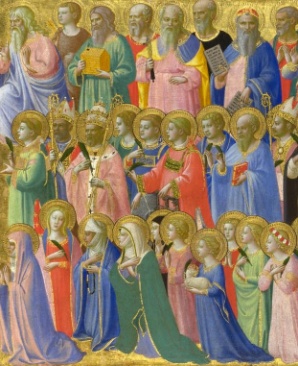 TodaySung Eucharist followed by refreshments in the HallTodaySung Eucharist followed by refreshments in the HallTodaySung Eucharist followed by refreshments in the HallTodaySung Eucharist followed by refreshments in the HallMarch Prayer and Healing ministry available during Communion at the back of the churchPrayer and Healing ministry available during Communion at the back of the churchMon   9Tues  1010am Prayer Group 10am Prayer Group Wed   11  7.30pm Book Group – Angela7.30pm Ignatius Reflection in Church 7.30pm Book Group – Angela7.30pm Ignatius Reflection in Church      Thurs   1210am Said Holy Communion followed by coffee in Friendship House10am Said Holy Communion followed by coffee in Friendship HouseFri    13Sat   14Sun    1510am Sung Eucharist followed by coffee in hall.10am Sung Eucharist followed by coffee in hall.